      от  «21» июня  2019 г.  		                  №  7                                       	п. Коробкин«Об утверждении  ликвидационного баланса муниципального учреждения культуры «Социально-культурный центр Коробкинского сельского муниципального образования Республики Калмыкия» 	Руководствуясь п.1 ст. 55 Устава Коробкинского сельского  муниципального образования Республики Калмыкия, Постановлением администрации Коробкинского сельского  муниципального образования Республики Калмыкия от 13.12.2018 г. № 7 «О ликвидации муниципального учреждения культуры «Социально-культурный центр Коробкинского сельского  муниципального образования Республики Калмыкия», администрация Коробкинского сельского  муниципального образования Республики Калмыкияпостановляет:	1. Утвердить прилагаемый ликвидационный баланс муниципального учреждения культуры «Социально-культурный центр Коробкинского сельского муниципального образования Республики Калмыкия»   на 21 июня  2019 года.	2.  Председателю ликвидационой комиссии Скворцовой Елене Витальевне  в установленном действующим законодательством порядке уведомить Межрайонную ИФНС России № 2 по Республике Калмыкия об утверждении ликвидационного баланса.	3. Настоящее постановление вступает в силу с момента его подписания и подлежит размещению в сети интернет на официальном сайте Коробкинского сельского муниципального образования Республики Калмыкия.	4.Контроль над исполнением настоящего постановления оставляю за собой.Глава администрации Коробкинскогосельского муниципального образованияРеспублики Калмыкия				                              Е.Н. ЛитвиненкоПОСТАНОВЛЕНИЕАДМИНИСТРАЦИИКОРОБКИНСКОГО СЕЛЬСКОГОМУНИЦИПАЛЬНОГО ОБРАЗОВАНИЯ РЕСПУБЛИКИ КАЛМЫКИЯ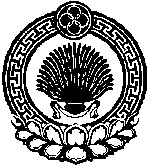 ХАЛЬМГ ТАНhЧИНКОРОБКИНСК СЕЛАНЭМУНИЦИПАЛЬН БУРДЭЦИНАДМИНИСТРАЦИН ТОЛhАЧИНТОГТАВР